Sportmedizinische UntersuchungThorax / Lungeno.B.		anderer BefundAuskultation			      Perkussion			      Rippenthorax			      anderes			      Herz / KreislaufPuls:       / min		BD:       mmHgo.B.		anderer BefundAuskultation			      Herztöne			      Periphere Pulse			      Venen			      Lymphknoten	o.B.		anderer Befund		 cervical re / li	     		 axillär re / li	     		 inguinal re / li	     		 andere	     Haut			      AbdomenPalpation			      Leber			      Milz			      Nierenlogen			      Nervensystem	o.B.	anderer BefundReflexe		 ASR re / li	 PSR re / li	 andere	     Sensibilität		      Motorik		      Bemerkungen / Ergänzungen:Wirbelsäule / Rumpf		o.B.	anderer BefundGangbild / Haltung		      Rückenform		      Becken		 Schiefstand nach	 re	 li	minus       cmIliosakralgelenk		      Beinlänge		      HWS		      BWS		      LWS		      Schultergürtel		      Ellbogen		      Hände		      Hüfte		      Knie		      Sprunggelenk		      Füsse		      Sportartspezifische Befunde		      Muskellängen / Beweglichkeit		      Pathologische Befunde markieren: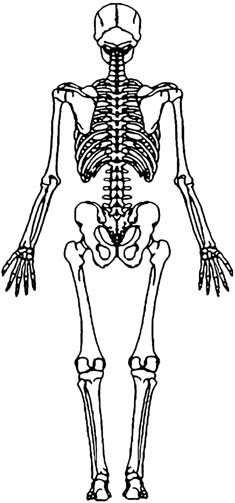 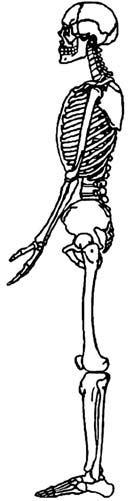 Name, Vorname:      Untersuchungsdatum:      Geburtsdatum:      Untersucher/in:      